Логопедический Пункт №1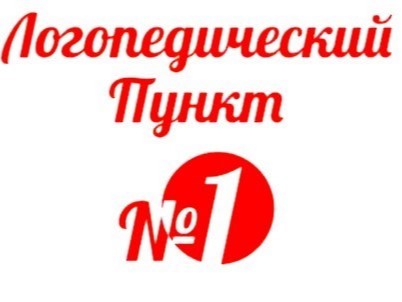 400137 г.ВолгоградБульвар 30 Лет Победы 15дТел: (8442)506-504, 8-903-317-22-88logo-punkt@yandex.ru, www.logo-punkt.ruВ Логопедическом Пункте №1 открыты вакансии на следующие должности: Логопед – 24 раб./часа/нед.Дефектолог- 30 раб./часов/нед.Сурдопедагог- 24 раб./часа/нед.Сурдопедагог- 18 раб./часов/нед.
Требования:
-высшее  профессиональное педагогическое образование по специальности;-возраст от 20 лет, женщина;-строгое соблюдение принципов деонтологии;-порядочность, коммуникабельность, терпеливость, тактичность, доброжелательность к посетителю, аккуратность;-речь должна быть образцом для окружающих детей и взрослых.
Обязанности:
диагностика и консультации;профилактика и коррекция нарушений устной и письменной речи у детей младшего дошкольного и школьного возраста.
Тип занятости: 
полная занятость (5/2, часовая загруженность согласно ставке); либо частичная занятость. График обговаривается в индивидуальном порядке.
Условия :
оформление в соответствии с ТК РФ;достойная оплата;Мы Вместе- Мы Рядом!